Специальный союз по Международной патентной классификации (Союз МПК)Рабочая группа по пересмотру МПКСорок седьмая сессияЖенева, 9–13 мая 2022 г.ОТЧЕТпринят Рабочей группойВВЕДЕНИЕРабочая группа по пересмотру МПК (далее – «Рабочая группа») провела сорок седьмую сессию 9–13 мая 2022 г. в Женеве.  На сессии были представлены следующие члены Рабочей группы:  Австралия, Бразилия, Канада, Китай, Чешская Республика, Эстония, Финляндия, Франция, Германия, Ирландия, Израиль, Япония, Мексика, Нидерланды, Норвегия, Республика Корея, Румыния, Российская Федерация, Саудовская Аравия, Испания, Швеция, Швейцария, Украина, Соединенное Королевство, Соединенные Штаты Америки, Евразийская патентная организация (ЕАПО) и Европейское патентное ведомство (ЕПВ) (27).  Венгрия, Индия и Сингапур были представлены в качестве наблюдателей.  Список участников содержится в приложении I к настоящему отчету.Сессию открыл Председатель Рабочей группы г-н Штайнкелльнер.Участников встречи приветствовал помощник Генерального директора, курирующий Сектор инфраструктуры и платформ Всемирной организации интеллектуальной собственности (ВОИС), г-н Нацуме.ДОЛЖНОСТНЫЕ ЛИЦАОбязанности секретаря сессии выполняла г-жа Сюй (ВОИС).ПРИНЯТИЕ ПОВЕСТКИ ДНЯРабочая группа единогласно приняла пересмотренную повестку дня с поправками; этот документ представлен в приложении II к настоящему отчету.ОБСУЖДЕНИЕ, ВЫВОДЫ И РЕШЕНИЯВ соответствии с решением руководящих органов ВОИС, принятым на десятой серии заседаний, состоявшихся 24 сентября – 2 октября 1979 г. (см. пункты 51 и 52 документа AB/X/32), в отчет о настоящей сессии включены только выводы Рабочей группы (решения, рекомендации, мнения и т.д.); в нем не воспроизводятся, в частности, заявления, сделанные кем-либо из участников, за исключением оговорок, сделанных в отношении того или иного конкретного вывода Рабочей группы или озвученных повторно после принятия вывода.ОТЧЕТ О ПЯТЬДЕСЯТ ТРетьей СЕССИИ КОМИТЕТА ЭКСПЕРТОВ СОЮЗА МПКРабочая группа приняла к сведению устный отчет Секретариата о пятьдесят третьей сессии Комитета экспертов Союза МПК (далее – «Комитет») (см. документ IPC/CE/53/2).Рабочая группа приняла во внимание тот факт, что Комитет выразил большое удовлетворение работой в области пересмотра, проделанной Рабочей группой, в частности, за последние годы в условиях пандемии COVID-19.  Комитет призвал ведомства активно участвовать в реализации программы пересмотра МПК, в частности путем направления ходатайств о пересмотре с учетом Дорожной карты по пересмотру МПК и новых перспективных технологий.Рабочая группа также приняла к сведению решение Комитета поручить ей рассмотреть вопрос о внедрении более эффективного и сбалансированного режима работы в промежутке между ежегодными сессиями в интересах завершения ряда «крупных» проектов по пересмотру, к примеру, путем применения индивидуального подхода в каждом конкретном случае в рамках координации усилий докладчиков, Международного бюро, ЕПВ и Соединенных Штатов Америки в качестве ответственных за функционирование Совместной патентной классификации (СПК).Было отмечено, что Комитет также обсудил потенциальный формат дальнейших заседаний Рабочей группы и подчеркнул важность очного участия делегатов для решения сложных вопросов, содействия эффективному обмену мнениями и создания возможности для необходимых неофициальных консультаций во время перерыва при неизменном сохранении опции дистанционной работы, позволяющей обеспечить более широкое участие.  Кроме того, Комитет отметил важность активного использования электронного форума МПК в сочетании с гибридным форматом сессий Рабочей группы.Рабочая группа также приняла к сведению тот факт, что Комитет выразил благодарность ЕПВ за руководство экспертной группой по полупроводниковой технике (ЭГПТ) и всем ведомствам, являющимся членами этого органа, за колоссальную работу, в частности, по запуску первой группы проектов категории C в рамках электронного форума МПК, а также работу, проделанную за последние годы, прошедшие под знаком пандемии Covid-19.Рабочая группа также приняла во внимание, что Комитет одобрил поправки к Руководству по МПК и Руководящим принципам пересмотра МПК и, в частности, постановил по мере возможности избегать использования в рамках МПК знаков и внести соответствующие изменения в пункт 29 Руководящих принципов.ОТЧЕТ О ДВАДЦАТЬ ВТОРОЙ СЕССИИ РАБОЧЕЙ ГРУППЫ ПО КЛАССИФИКАЦИИ ПЯТИ ВЕДУЩИХ ВЕДОМСТВ ИС (IP5 WG1)Рабочая группа приняла к сведению устный отчет Японского патентного ведомства (ЯПВ) от имени пяти ведущих ведомств ИС (далее – «пятерка ведомств ИС»), посвященный двадцать второй сессии Рабочей группы по классификации пятерки ведомств ИС (IP5 WG1).Рабочая группа обратила внимание на то, что на двадцать второй сессии указанного органа пятерка ведомств ИС постановила перевести четыре проекта IP5 (проекты категории F) на стадию МПК. ЯПВ, действуя от имени пятерки ведомств ИС, разместило на странице проекта CE 456 в электронном форуме обновленные перечни всех текущих проектов и предложений IP5 (см. приложение 39 к проекту) во избежание дублирования ходатайств о пересмотре МПК с соответствующей текущей деятельностью «пятерки».Комитет также принял к сведению, что пятерка ведомств ИС обсуждает инициативу по классификации технологий, связанных с новыми перспективными технологиями и искусственным интеллектом (НПТ/ИИ).ПРОГРАММА ПЕРЕСМОТРА МПКРабочая группа обсудила 31 проект по пересмотру, в частности C 505, C 508, C 509, C 510, C 511, C 512, C 513, C 520, C 521, C 522, C 523, C 524, F 071, F 082, F 089, F 122, F 138, F 141, F 142, F 143, F 149, F 151, F 152, F 156, F 157, F 158, F 159, F 161, F 162, F 163 и F 164.Статус этих проектов и перечень дальнейших мер с указанием сроков приводятся на веб-страницах соответствующих проектов в электронном форуме.  Все решения, замечания и технические приложения содержатся в приложениях под названием «Решения Рабочей группы» к соответствующим проектам, размещенным в электронном форуме.Рабочая группа утвердила 21 проект по пересмотру: в контексте 6 из них были внесены изменения в схему и определения (при наличии таковых), в частности речь идет о проектах C 521, F 151, F 152, F 159, F 161 и F 162, их пересмотренная схема и определения в измененной редакции вступят в силу в рамках МПК–2023.01, а 11 касались только пересмотра схемы (это проекты C 505, C 508, C 509, C 510, C 511, C 512, C 513, F 138, F 141, F 156 и F 164, их пересмотренные схемы вступят в силу в рамках МПК–2023.01).  При этом в случае 4 из 21 проекта завершена работа над определениями, которые будут включены в версию МПК–2023.01 (проекты F 071, F 089, F 122 и F 149), а соответствующие схемы были пересмотрены Рабочей группой еще на предыдущих сессиях.Рабочая группа поздравила ЭГПТ с окончательным утверждением пересмотренной схемы первой группы проектов в области полупроводников, в частности проектов C 510, C 511, C 512 и C 513, и их включением в МПК–2023.01.  Рабочая группа выразила благодарность ЕПВ за руководство работой ЭГПТ и всем членам Группы из числа ведомств за огромный вклад и благодарила ведомства за активное участие в обсуждении этих проектов.  Рабочая группа выразила надежду, что в ближайшем будущем ЭГПТ предложит ее вниманию следующую группу проектов по пересмотру.ПОДДЕРЖАНИЕ МПКРабочая группа обсудила 12 проектов поддержания, в частности M 627, M 633, M 634, M 811, M 812, M 814, M 815, M 817, M 818, M 819, M 820 и M 821.Статус этих проектов и перечень дальнейших мер с указанием сроков приводятся на веб-страницах соответствующих проектов в электронном форуме.  Все решения, замечания и технические приложения содержатся в приложениях под названием «Решения Рабочей группы» к соответствующим проектам, размещенным в электронном форуме.Рабочая группа завершила работу по 8 проектам поддержания, связанным либо с пересмотром схемы, либо изменением определений; все эти проекты (M 627, M 633, M 634, M 811, M 818, M 819, M 820 и M 821) будут включены в МПК–2023.01.Рабочая группа постановила создать 7 новых проектов поддержания, в частности:в области химии:	M 822 (A23B, A23C, A23L, докладчик – ЕПВ), на основе проекта M 812;M 823 (B01J, докладчик – ЕПВ), на основе проекта C 520;в области электричества:	M 824 (H01M, докладчик – ЕПВ), на основе проекта F 082;M 826 (G03B, H04N, докладчик – Соединенное Королевство), на основе проекта C 505;M 827 (G10L, докладчик – Германия), на основе проекта M 633;M 828 (G01K и G01M, докладчик – Канада), на основе проекта M 633; ине зависящий от области техники:	M 825 (докладчик – Ирландия), на основе проекта C 510.ХОД РАБОТЫ ПО ИСКЛЮЧЕНИЮ НЕОГРАНИЧИВАЮЩИХ ССЫЛОК (NLR) В РАМКАХ ПРОЕКТОВ M 200–M 500Обсуждение проходило на основе подготовленного Международным бюро отчета о ходе выполнения проектов поддержания, касающихся исключения из структуры МПК неограничивающих ссылок (см. приложение 42 к проекту WG 191).Рабочая группа приняла к сведению, что из 23 реализуемых проектов по 12-и достигнута договоренность в ходе дискуссии на электронном форуме и эти проекты можно считать завершенными.  Соответствующие изменения в схеме и определениях будут отражены в версии МПК–2023.01.M 223		исключение NLR в подклассе B01L (докладчик – США)	M 241		исключение NLR в подклассе B03C (докладчик – США)M 242		исключение NLR в подклассе C09C (докладчик – США)M 243		исключение NLR в подклассе C23C (докладчик – США)M 244		исключение NLR в подклассе D01C (докладчик – США)	M 254		исключение NLR в подклассе H02B (докладчик – США)M 255		исключение NLR в подклассе H02G (докладчик – США)M 257		исключение NLR в подклассе E04H (докладчик – США)M 258		исключение NLR в классе A41 (докладчик – США)M 260		исключение NLR в подклассе G10H (докладчик – США)M 261		исключение NLR в подклассе G10K (докладчик – США)M 266		исключение NLR в подклассе A21C (докладчик – Израиль).Рабочая группа с благодарностью приняла к сведению тот факт, что Соединенное Королевство и Швеция в инициативном порядке выразили готовность выступить докладчиками об итогах работы по исключению неограничивающих ссылок в подклассе B64G и всех подклассах классов F22 и F27 (проекты M 267 (B64G, докладчик – Соединенное Королевство), M 268 (F22, докладчик – Швеция) и M 269 (F27, докладчик –Швеция).Секретариат сообщил, что на странице проекта WG 191 будет размещена обновленная таблица с указанием статуса исключения неограничивающих ссылок из структуры МПК.СЛЕДУЮЩАЯ СЕССИЯ РАБОЧЕЙ ГРУППЫОценив предполагаемый объем работы на следующей сессии, Рабочая группа приняла решение посвятить первые два с половиной дня работы вопросам электричества, вторую половину третьего дня и первую половину четвертого дня – вопросам химии и последние полтора дня – вопросам механики.Рабочая группа приняла к сведению следующие ориентировочные сроки сорок восьмой сессии:7–11 ноября 2022 г.Настоящий отчет был единогласно принят Рабочей группой по электронным каналам 3 июня 2022 г.[Приложения следуют]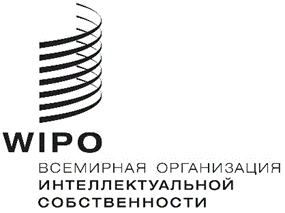 RIPC/WG/47/2IPC/WG/47/2IPC/WG/47/2оригинал:  английский оригинал:  английский оригинал:  английский дата:  3 июня 2022 г. дата:  3 июня 2022 г. дата:  3 июня 2022 г. 